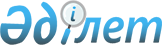 О техническом регламенте Евразийского экономического союза "Об ограничении применения опасных веществ в изделиях электротехники и радиоэлектроники"Решение Совета Евразийской экономической комиссии от 18 октября 2016 года № 113

      В соответствии со статьей 52 Договора о Евразийском экономическом союзе от 29 мая 2014 года и пунктом 29 приложения № 1 к Регламенту работы Евразийской экономической комиссии, утвержденному Решением Высшего Евразийского экономического совета от 23 декабря 2014 г. № 98, Совет Евразийской экономической комиссии решил:



      1. Принять прилагаемый технический регламент Евразийского экономического союза «Об ограничении применения опасных веществ в изделиях электротехники и радиоэлектроники» (ТР ЕАЭС 037/2016).



      2. Установить, что технический регламент Евразийского экономического союза «Об ограничении применения опасных веществ в изделиях электротехники и радиоэлектроники» (ТР ЕАЭС 037/2016) вступает в силу с 1 марта 2018 г. 



      3. Настоящее Решение вступает в силу по истечении 30 календарных дней с даты его официального опубликования. Члены Совета Евразийской экономической комиссии:

ПРИНЯТ               

Решением Совета          

Евразийской экономической комиссии

от 18 октября 2016 г. № 113    

ТЕХНИЧЕСКИЙ РЕГЛАМЕНТ

Евразийского экономического союза «Об ограничении применения

опасных веществ в изделиях электротехники и радиоэлектроники»

(ТР ЕАЭС 037/2016) 

I. Область применения

      1. Настоящий технический регламент разработан в соответствии с Договором о Евразийском экономическом союзе от 29 мая 2014 года в целях обеспечения защиты жизни и здоровья человека, окружающей среды, а также предупреждения действий, вводящих в заблуждение потребителей (пользователей) изделий электротехники и радиоэлектроники относительно содержания в них опасных веществ.

      Настоящий технический регламент устанавливает обязательные для применения и исполнения на территории Евразийского экономического союза (далее – Союз) требования по ограничению применения опасных веществ в изделиях электротехники и радиоэлектроники, выпускаемых в обращение на территории Союза, для обеспечения их свободного перемещения.

      Если в отношении изделий электротехники и радиоэлектроники приняты иные технические регламенты Союза (Таможенного союза), устанавливающие требования к данным изделиям, то такие изделия электротехники и радиоэлектроники должны соответствовать требованиям всех технических регламентов Союза (Таможенного союза), действие которых на них распространяется.



      2. Действие настоящего технического регламента распространяется на выпускаемые в обращение на территории Союза изделия электротехники и радиоэлектроники по перечню согласно приложению № 1.



      3. Действие настоящего технического регламента не распространяется на:

      а) изделия электротехники и радиоэлектроники, предназначенные для использования при номинальном напряжении более 1000 В переменного тока и 1500 В постоянного тока, если иное не предусмотрено приложением № 1 к настоящему техническому регламенту;

      б) изделия электротехники и радиоэлектроники, предназначенные исключительно для использования в качестве составных частей электрического оборудования, не включенного в перечень, предусмотренный приложением № 1 к настоящему техническому регламенту;

      в) игрушки электрические;

      г) фотоэлектрические панели (солнечные батареи), входящие в состав изделий электротехники и радиоэлектроники;

      д) изделия электротехники и радиоэлектроники, предназначенные для использования в составе наземных и орбитальных космических объектов;

      е) электрическое оборудование, предназначенное исключительно для использования на воздушном, водном, наземном и подземном транспорте;

      ж) батареи и аккумуляторы электрические, в том числе выпускаемые в обращение на территории Союза в составе изделий электротехники и радиоэлектроники;

      з) бывшие в употреблении (эксплуатации) изделия электротехники и радиоэлектроники; 

      и) средства измерений;

      к) медицинские изделия. 

II. Основные понятия 

      4. Для целей применения настоящего технического регламента используются понятия, которые означают следующее:

      «игрушка» – изделие или материал, предназначенные для игры ребенка (детей) в возрасте до 14 лет; 

      «игрушка электрическая» – игрушка, у которой хотя бы одна функция осуществляется за счет электрической энергии;

      «изделия электротехники и радиоэлектроники» – изделия, функционирование которых по назначению обусловлено наличием, применением, выработкой, преобразованием, передачей и распределением электрических токов и (или) электромагнитных полей, которые предназначены для непосредственного использования либо встроены в машины, механизмы, аппараты, приборы и другое оборудование;

      «импортер» – резидент государства – члена Союза, который заключил с нерезидентом государства – члена Союза внешнеторговый договор на передачу изделий электротехники и радиоэлектроники, осуществляет реализацию этих изделий и несет ответственность за их соответствие требованиям настоящего технического регламента;

      «однородный (гомогенный) материал» – материал с постоянным составом во всем его объеме, состоящий из одного вещества или комбинации веществ и (или) материалов, которые не могут быть разделены механическим способом (путем разборки, разрезания, измельчения, шлифования или другого механического воздействия). 

III. Правила обращения изделий электротехники 

и радиоэлектроники на рынке Союза

      5. Изделие электротехники и радиоэлектроники выпускается в обращение на территории Союза при его соответствии настоящему техническому регламенту, а также другим техническим регламентам Союза (Таможенного союза), действие которых на него распространяется, и при условии, что оно прошло подтверждение соответствия согласно разделу VII настоящего технического регламента, а также согласно другим техническим регламентам Союза (Таможенного союза), действие которых на него распространяется.



      6. Изделие электротехники и радиоэлектроники, соответствие которого требованиям настоящего технического регламента, а также требованиям других технических регламентов Союза (Таможенного союза) не подтверждено, не должно быть маркировано единым знаком обращения продукции на рынке Союза.  

IV. Требования по ограничению применения опасных веществ

      7. Изделие электротехники и радиоэлектроники должно быть разработано и изготовлено таким образом, чтобы в его составе не содержалось:

      а) опасных веществ по перечню согласно приложению № 2;

      б) однородных (гомогенных) материалов, содержащих опасные вещества в концентрации, превышающей допустимый уровень, указанный в перечне, предусмотренном приложением № 2 к настоящему техническому регламенту.



      8. В отношении изделий электротехники и радиоэлектроники установлены специальные требования по ограничению применения опасных веществ согласно приложению № 3. 

V. Требования к маркировке и эксплуатационным документам

      9. Наименование и (или) обозначение изделия электротехники 

и радиоэлектроники (тип, марка, модель (при наличии)), его основные параметры и характеристики, наименование и (или) товарный знак изготовителя, наименование государства, в котором изготовлено изделие электротехники и радиоэлектроники, должны быть нанесены на это изделие и указаны в прилагаемых к нему эксплуатационных документах.

      При этом наименование и (или) обозначение изделия электротехники и радиоэлектроники (тип, марка, модель (при наличии)), наименование и (или) товарный знак изготовителя должны быть также нанесены на упаковку.



      10. Если сведения, предусмотренные пунктом 9 настоящего технического регламента, невозможно нанести на изделие электротехники и радиоэлектроники, то они могут указываться только в прилагаемых к данному изделию эксплуатационных документах. При этом наименование и (или) обозначение изделия электротехники и радиоэлектроники (тип, марка, модель (при наличии)), наименование и (или) товарный знак изготовителя должны быть нанесены на упаковку.



      11. Маркировка изделия электротехники и радиоэлектроники должна быть разборчивой, легкочитаемой и должна быть нанесена на изделие электротехники и радиоэлектроники в месте, доступном для осмотра без разборки с применением инструмента.



      12. Эксплуатационные документы к изделию электротехники и радиоэлектроники должны содержать:

      а) информацию, указанную в пункте 9 настоящего технического регламента;

      б) информацию о назначении изделия;

      в) характеристики и параметры изделия;

      г) правила и условия эксплуатации (использования), монтажа, хранения, перевозки (транспортирования), реализации и утилизации изделия (при необходимости – соответствующие требования);

      д) информацию о мерах, которые следует принять при обнаружении неисправности изделия;

      е) наименование и местонахождение изготовителя (уполномоченного изготовителем лица), импортера, их контактные данные;

      ж) информацию о месяце и годе изготовления изделия и (или) о месте нанесения такой информации либо способе определения года изготовления.



      13. Нанесение маркировки и составление эксплуатационных документов осуществляются на русском языке и при наличии соответствующих требований в законодательстве государств – членов Союза (далее – государства-члены) – на государственном языке (государственных языках) государства-члена, на территории которого реализуется продукция. Единицы измерения, буквенные товарные знаки, имена собственные, названия населенных пунктов и иные наименования и реквизиты в маркировке и эксплуатационных документах могут приводиться на других языках.

      Эксплуатационные документы оформляются на бумажных носителях. К ним может прилагаться комплект эксплуатационных документов на электронном носителе. Эксплуатационные документы, входящие в комплект изделия электротехники и радиоэлектроники не бытового назначения, могут быть оформлены только на электронном носителе. 

VI. Обеспечение соответствия изделий электротехники 

и радиоэлектроники требованиям технического регламента

      14. Соответствие изделия электротехники и радиоэлектроники настоящему техническому регламенту обеспечивается выполнением его требований по ограничению применения опасных веществ.



      15. Методы исследований (испытаний) и измерений изделия электротехники и радиоэлектроники устанавливаются стандартами, включенными в перечень стандартов, содержащих правила и методы исследований (испытаний) и измерений, в том числе правила отбора образцов, необходимые для применения и исполнения требований настоящего технического регламента и осуществления оценки соответствия продукции. 

VII. Оценка соответствия изделий электротехники 

и радиоэлектроники

      16. Оценка соответствия изделий электротехники и радиоэлектроники производится в форме подтверждения соответствия.



      17. При подтверждении соответствия изделий электротехники и радиоэлектроники заявителями могут быть зарегистрированные на территории государства-члена в соответствии с его законодательством юридическое лицо или физическое лицо в качестве индивидуального предпринимателя, являющиеся изготовителями или импортерами (продавцами) либо уполномоченными изготовителем лицами.



      18. Изделия электротехники и радиоэлектроники подлежат подтверждению соответствия в форме декларирования соответствия по одной из следующих схем: 

      а) для изделий, выпускаемых серийно, – схемы 1д, 3д и 6д;

      б) для партии изделий – схемы 2д и 4д.



      19. При декларировании соответствия изделий электротехники 

и радиоэлектроники заявителем может быть:

      а) для схем 1д, 3д и 6д – изготовитель (уполномоченное изготовителем лицо);

      б) для схем 2д и 4д – изготовитель (уполномоченное изготовителем лицо) или импортер (продавец).



      20. Выбор схемы декларирования соответствия изделий электротехники и радиоэлектроники осуществляется заявителем.



      21. Декларирование соответствия изделий электротехники и радиоэлектроники по схемам 1д и 2д осуществляется заявителем на основании собственных доказательств. Испытания образцов изделий электротехники и радиоэлектроники по выбору заявителя проводятся в испытательной лаборатории заявителя, или в аккредитованной испытательной лаборатории (центре), включенной в Единый реестр органов по сертификации и испытательных лабораторий (центров) Таможенного союза (далее – Единый реестр), или в иной испытательной лаборатории.

      Декларирование соответствия изделий электротехники и радиоэлектроники по схемам 3д, 4д и 6д осуществляется заявителем на основании собственных доказательств и доказательств, полученных 

с участием аккредитованной испытательной лаборатории (центра), включенной в Единый реестр.



      22. При декларировании соответствия изделий электротехники и радиоэлектроники заявитель:

      а) формирует и анализирует документы, подтверждающие соответствие изделий требованиям настоящего технического регламента, в том числе:

      технические условия (при наличии);

      эксплуатационные документы; 

      протокол (протоколы) испытаний образцов изделий и (или) составных частей, материалов, компонентов изделий на соответствие требованиям настоящего технического регламента и (или) иные документы по выбору заявителя, послужившие основанием для подтверждения соответствия изделий требованиям настоящего технического регламента (при наличии) (схемы 1д, 2д, 3д, 4д и 6 д);

      договор на поставку (контракт) и товаросопроводительную документацию (при наличии) (для партии изделий, единичного изделия) (схемы 2д и 4д);

      сертификат на систему менеджмента качества (копию сертификата) (схема 6д);

      б) проводит идентификацию изделий с целью отнесения их к области применения настоящего технического регламента;

      в) обеспечивает проведение производственного контроля и принимает все необходимые меры для того, чтобы процесс производства изделий обеспечивал их соответствие требованиям настоящего технического регламента;

      г) принимает все необходимые меры по обеспечению стабильности функционирования системы менеджмента качества (схема 6д);

      д) принимает декларацию о соответствии, которая оформляется 

по единой форме и правилам, утвержденным Решением Коллегии Евразийской экономической комиссии от 25 декабря 2012 г. № 293;

      е) наносит единый знак обращения продукции на рынке Союза после завершения процедуры подтверждения соответствия;

      ж) формирует после завершения процедуры подтверждения соответствия комплект документов, который включает в себя документы, предусмотренные подпунктом «а» настоящего пункта, и декларацию о соответствии.



      23. Декларация о соответствии подлежит регистрации в порядке, предусмотренном Решением Коллегии Евразийской экономической комиссии от 9 апреля 2013 г. № 76.



      24. Срок действия декларации о соответствии для изделий электротехники и радиоэлектроники, выпускаемых серийно, составляет не более 5 лет. Для партии изделий электротехники и радиоэлектроники срок действия декларации о соответствии не устанавливается.



      25. По выбору заявителя подтверждение соответствия изделий электротехники и радиоэлектроники в форме декларирования соответствия может быть заменено подтверждением соответствия 

в форме сертификации по одной из следующих схем:

      а) для изделий, выпускаемых серийно, – схемы 1с, 2с и 6с;

      б) для партии изделий – схема 3с.



      26. При сертификации изделий электротехники и радиоэлектроники заявителем может быть:

      а) для схем 1с, 2с и 6с – изготовитель (уполномоченное изготовителем лицо);

      б) для схемы 3с – изготовитель (уполномоченное изготовителем лицо) или импортер (продавец).



      27. Выбор схемы сертификации изделий электротехники и радиоэлектроники осуществляется заявителем.



      28. При сертификации изделий электротехники и радиоэлектроники заявитель:

      а) принимает все необходимые меры для того, чтобы процесс производства изделий был стабильным и обеспечивал их соответствие требованиям настоящего технического регламента;

      б) формирует следующую техническую документацию: 

      технические условия (при наличии);

      эксплуатационные документы;

      договор на поставку (контракт) и товаросопроводительная документация (при наличии) (для партии изделий) (схема 3с);

      сертификат на систему менеджмента качества (копия сертификата) (схема 2с);

      иные документы по выбору заявителя, послужившие основанием для подтверждения соответствия изделий требованиям настоящего технического регламента (при наличии);

      в) подает в орган по сертификации, включенный в Единый реестр, заявку на сертификацию изделий (с приложением технической документации). В заявке указываются сведения о документе, на соответствие требованиям которого сертифицирована система менеджмента качества (схема 2с), а также об идентифицирующих признаках партии изделий и входящих в нее единиц продукции 

(схема 3с);

      г) наносит единый знак обращения продукции на рынке Союза после завершения процедуры подтверждения соответствия;

      д) в случае внесения изменений в конструкцию изделий или технологию их производства, которые могут повлиять на соответствие таких изделий требованиям настоящего технического регламента, заранее извещает об этом орган по сертификации (схема 1с);

      е) формирует после завершения процедуры подтверждения соответствия комплект документов, который включает в себя документы, предусмотренные подпунктом «б» настоящего пункта, протокол (протоколы) испытаний, результаты анализа состояния производства (схема 1с) и сертификат соответствия.



      29. При сертификации изделий электротехники и радиоэлектроники орган по сертификации, включенный в Единый реестр:

      а) анализирует техническую документацию, представленную заявителем, и информирует заявителя о своем решении (с указанием условия проведения сертификации);

      б) проводит идентификацию образцов изделий и отбор их у заявителя для проведения испытаний; 

      в) обеспечивает проведение испытаний образцов изделий (партии изделий (выборки из партии) (схема 3с)) в аккредитованной испытательной лаборатории (центре), включенной в Единый реестр;

      г) проводит анализ состояния производства заявителя, результаты которого оформляются актом (схема 1с);

      д) при положительных результатах испытаний и анализа состояния производства оформляет сертификат соответствия по единой форме, утвержденной Решением Коллегии Евразийской экономической комиссии от 25 декабря 2012 г. № 293, и выдает его заявителю;

      е) вносит сведения о сертификате соответствия в единый реестр выданных сертификатов соответствия и зарегистрированных деклараций о соответствии;

      ж) проводит инспекционный контроль в отношении сертифицированных изделий в течение всего срока действия сертификата соответствия посредством проведения испытаний образцов изделий в аккредитованной испытательной лаборатории (центре), включенной в Единый реестр, и (или) анализа состояния производства (схема 1с); 

      з) проводит инспекционный контроль в отношении сертифицированных изделий в течение всего срока действия сертификата соответствия посредством проведения испытаний образцов изделий в аккредитованной испытательной лаборатории (центре), включенной в Единый реестр, и анализа результатов инспекционного контроля органа по сертификации системы менеджмента качества в отношении сертифицированной системы менеджмента качества (схема 2с);

      и) при положительных результатах инспекционного контроля подтверждает действие сертификата соответствия и вносит в акт инспекционного контроля соответствующую запись, при отрицательных результатах инспекционного контроля принимает решение о приостановлении либо об отмене действия сертификата соответствия и доводит информацию о принятом решении до заявителя (схемы 1с и 2с).



      30. В случае осуществления подтверждения соответствия (декларирования соответствия или сертификации) по схемам, предусматривающим сертификацию системы менеджмента качества, работы по сертификации такой системы осуществляются органом по сертификации системы менеджмента качества, зарегистрированным на территории государства-члена в соответствии с законодательством этого государства и аккредитованным в национальной системе по аккредитации государства-члена.



      31. Срок действия сертификата соответствия для изделий электротехники и радиоэлектроники, выпускаемых серийно, составляет не более 5 лет. Для партии изделий электротехники и радиоэлектроники срок действия сертификата соответствия не устанавливается. 



      32. Комплект документов, формируемый после подтверждения соответствия изделий электротехники и радиоэлектроники, хранится:

      а) для изделий, выпускаемых серийно, – у заявителя не менее 10 лет со дня прекращения действия декларации о соответствии или сертификата соответствия;

      б) для партии изделий – у заявителя не менее 10 лет со дня окончания реализации партии изделий;

      в) для изделия – у изготовителя (уполномоченного изготовителем лица) не менее 10 лет со дня снятия с производства (прекращения производства) этого изделия. 

VIII. Маркировка единым знаком обращения продукции

на рынке Cоюза

      33. Изделие электротехники и радиоэлектроники, соответствующее требованиям настоящего технического регламента и прошедшее процедуру подтверждения соответствия согласно разделу VII настоящего технического регламента, должно иметь маркировку единым знаком обращения продукции на рынке Cоюза.



      34. Маркировка единым знаком обращения продукции на рынке Союза осуществляется перед выпуском изделия электротехники и радиоэлектроники в обращение на рынке Союза.



      35. Единый знак обращения продукции на рынке Союза наносится на каждое изделие электротехники и радиоэлектроники любым способом, обеспечивающим четкое и ясное изображение в течение всего срока службы изделия, а также приводится в прилагаемых к нему эксплуатационных документах.

      При невозможности нанесения единого знака обращения продукции на рынке Союза на изделие электротехники и радиоэлектроники допускается его нанесение только на упаковку изделия и в прилагаемых к нему эксплуатационных документах.



      36. Изделие электротехники и радиоэлектроники маркируется единым знаком обращения продукции на рынке Союза при его соответствии требованиям всех технических регламентов Союза (Таможенного союза), действие которых на него распространяется.

ПРИЛОЖЕНИЕ № 1            

к техническому регламенту       

Евразийского экономического союза   

«Об ограничении применения опасных  

веществ в изделиях электротехники   

и радиоэлектроники» (ТР ЕАЭС 037/2016) 

ПЕРЕЧЕНЬ

изделий электротехники и радиоэлектроники, 

на которые распространяется действие технического регламента

Евразийского экономического союза «Об ограничении применения

опасных веществ в изделиях электротехники и радиоэлектроники»

(ТР ЕАЭС 037/2016)

      1. Электрические аппараты и приборы бытового назначения:

      а) для приготовления и хранения пищи и механизации кухонных работ, а также прочее кухонное оборудование;

      б) для обработки (стирки, глажки, сушки, чистки) белья, одежды и обуви;

      в) для чистки и уборки помещений;

      г) для поддержания и регулировки микроклимата в помещениях; 

      д) санитарно-гигиенические; 

      е) для ухода за волосами, ногтями и кожей; 

      ж) для обогрева тела; 

      з) вибромассажные;

      и) игровое, спортивное и тренажерное оборудование; 

      к) аудио- и видеоаппаратура, приемники теле- и радиовещания; 

      л) швейные и вязальные;

      м) блоки питания, зарядные устройства, стабилизаторы напряжения; 

      н) для садово-огородного хозяйства; 

      о) для аквариумов и садовых водоемов; 

      п) электронасосы;

      р) часы электрические и электронные;

      с) калькуляторы;

      т) изделия электроустановочные;

      у) удлинители.



      2. Электронные вычислительные машины и подключаемые к ним устройства, включая их комбинации:

      а) серверы, системные блоки персональных компьютеров;

      б) ноутбуки;

      в) планшетные, карманные, наладонные и другие малогабаритные компьютеры;

      г) клавиатуры, манипуляторы, треккеры и другие устройства управления и ввода (компьютерные мышки, джойстики, шлемы, очки);

      д) сменные накопители информации;

      е) мониторы;

      ж) принтеры;

      з) сканеры;

      и) акустические системы и наушники;

      к) мультимедийные проекторы;

      л) считыватели биометрической информации;

      м) веб-камеры;

      н) модемы;

      о) блоки бесперебойного питания.



      3. Средства электросвязи (терминальные телекоммуникационные устройства):

      а) телефоны стационарные и мобильные;

      б) телефоны-автоматы;

      в) телефаксы;

      г) телексы;

      д) переносные и портативные радиостанции;

      е) метки радиочастотной идентификации.



      4. Копировальные машины и иное электрическое офисное (конторское) оборудование.



      5. Инструмент электрифицированный (машины ручные и переносные электрические).



      6. Источники света и оборудование световое, включая оборудование, встраиваемое в мебель.



      7. Инструменты электромузыкальные.



      8. Автоматы игровые и торговые.



      9. Кассовые аппараты, билетопечатающие машины, считыватели идентификационных карт, банкоматы, информационные киоски.



      10. Кабели, провода и шнуры, предназначенные для использования при номинальном напряжении не более 500 В переменного и (или) постоянного тока, за исключением волоконно-оптических кабелей.



      11. Выключатели автоматические и устройства защитного отключения.



      12. Пожарные, охранные и пожарно-охранные извещатели.

ПРИЛОЖЕНИЕ № 2              

к техническому регламенту       

Евразийского экономического союза   

«Об ограничении применения опасных веществ 

в изделиях электротехники         

и радиоэлектроники» (ТР ЕАЭС 037/2016) 

                                 ПЕРЕЧЕНЬ

опасных веществ, содержание которых в изделиях электротехники и

      радиоэлектроники с превышением допустимой концентрации 

       в однородных (гомогенных) материалах, применяемых 

   в конструкциях изделий электротехники и радиоэлектроники, 

  на которые распространяется действие технического регламента

   Евразийского экономического союза «Об ограничении применения

  опасных веществ в изделиях электротехники и радиоэлектроники»

                           (ТР ЕАЭС 037/2016), запрещено

ПРИЛОЖЕНИЕ № 3            

к техническому регламенту        

Евразийского экономического союза   

«Об ограничении применения опасных веществ

в изделиях электротехники         

и радиоэлектроники» (ТР ЕАЭС 037/2016)

                      СПЕЦИАЛЬНЫЕ ТРЕБОВАНИЯ

      по ограничению применения опасных веществ в изделиях

                    электротехники и радиоэлектроники ______________* Срок действия означает, что с момента наступления указанной даты выпуск в обращение изделия электротехники и радиоэлектроники возможен только при соблюдении требований к содержанию опасных веществ, установленных в пункте 7 технического регламента.
					© 2012. РГП на ПХВ «Институт законодательства и правовой информации Республики Казахстан» Министерства юстиции Республики Казахстан
				От Республики

Армения
От Республики

Беларусь
От Республики

Казахстан
От Кыргызской

Республики
От Российской

Федерации
В. Габриелян
В. Матюшевский
А. Мамин
О. Панкратов
И. Шувалов 
Наименование опасного веществаДопустимая концентрация

опасного вещества в однородных (гомогенных) материалах 

в весовых процентах, не более1. Свинец0,12. Ртуть0,13. Кадмий0,014. Шестивалентный хром0,15. Полибромированные дифенилы0,16. Полибромированные дифенилэфиры0,1Специальное требованиеСрок действия

специального

требования1. Ртуть в компактных люминесцентных лампах с 1 цоколем, на 1 лампу не более:2,5 мг для ламп общего освещения мощностью менее 30 Втне ограничивается3,5 мг для ламп общего освещения мощностью от 30 Вт (включительно) до 50 Втне ограничивается5 мг для ламп общего освещения мощностью от 50 Вт (включительно) до 150 Втне ограничивается15 мг для ламп общего освещения мощностью не менее 150 Втне ограничивается7 мг для ламп общего освещения с кольцеобразной или квадратной трубчатой колбой диаметром не более 17 ммне ограничивается5 мг для ламп, предназначенных для специальных целей (кроме общего освещения)не ограничивается3,5 мг для ламп общего освещения мощностью менее 30 Вт со сроком службы не менее 20 000 чв течение 3 лет с даты вступления в силу технического регламента Евразийского экономического союза «Об ограничении применения опасных веществ в изделиях электротехники и радиоэлектроники» (ТР ЕАЭС / ) (далее – технический регламент)*2. Ртуть в линейных (трубчатых прямолинейных) люминесцентных лампах с 2 цоколями для общего освещения, на 1 лампу не более:4 мг для ламп с трехполосным люминофором с диаметром трубки менее 9 ммне ограничивается3 мг для ламп с трехполосным люминофором с диаметром трубки не менее 9 мм и не более 17 ммне ограничивается3,5 мг для ламп с трехполосным фосфорным люминофором и диаметром трубки не менее 17 ммне ограничивается5 мг для ламп с трехполосным фосфорным люминофором и стандартным сроком службы не менее 25 000 чне ограничивается3. Ртуть в иных люминесцентных лампах, на 1 лампу не более:10 мг для линейных ламп с галофосфатным люминофором и трубкой диаметром более 28 ммв течение 2 лет с даты вступления в силу технического регламента*15 мг для ламп нелинейной формы с галофосфатным люминофоромв течение 3 лет с даты вступления в силу технического регламента*15 мг для ламп нелинейной формы с галофосфатным люминофором и колбой диаметром более 17 ммне ограничивается15 мг для ламп, предназначенных для общего освещения и специальных целей (например, индукционные лампы)не ограничивается10 мг для линейных ламп с галофосфатным люминофором и трубкой диаметром менее 28 ммне ограничивается4. Ртуть в люминесцентных лампах с холодным катодом и люминесцентных лампах с наружными электродами, на 1 лампу не более:3,5 мг для ламп длиной не более 500 ммне ограничивается5 мг для ламп длиной более 500 мм, но не более 1 500 ммне ограничивается13 мг для ламп длиной более 1 500 ммне ограничивается5. Ртуть в газоразрядных лампах низкого давления – не более 15 мг на 1 лампу не ограничивается6. Ртуть в натриевых лампах высокого давления для общего освещения с индексом цветопередачи Ra более 60, на 1 лампу не более:30 мг для ламп мощностью не более 155 Втне ограничивается40 мг для ламп мощностью более 155 Втне ограничивается7. Ртуть в прочих натриевых лампах высокого давления для общего освещения:25 мг для ламп мощностью не более 155 Втне ограничивается30 мг для ламп мощностью более 155 Вт, но не более 405 Втне ограничивается40 мг для ламп мощностью более 405 Втне ограничивается8. Ртуть в ртутных лампах высокого давления – не ограничиваетсяв течение 2 лет с даты вступления в силу технического регламента*9. Ртуть в металлогалогенных лампах – не ограничиваетсяне ограничивается10. Ртуть в специальных газоразрядных лампах для светящихся знаков и декоративной подсветки зданий:20 мг на каждую пару электродов и 0,3 мг на каждый сантиметр длины колбы для ламп, предназначенных для использования внутри и вне помещений при температуре ниже минус 20 0Св течение 3 лет с даты вступления в силу технического регламента*15 мг на каждую пару электродов и 0,24 мг на каждый сантиметр длины колбы, но не более 80 мг для прочих ламп, предназначенных для использования внутри помещенийв течение 3 лет с даты вступления в силу технического регламента*11. Ртуть в прочих газоразрядных лампах, предназначенных для специальных целей (помимо общего освещения), – не ограничиваетсяне ограничивается12. Свинец в стекле электронно-лучевых трубок – не ограничиваетсяне ограничивается13. Свинец в стекле колб (трубок) люминесцентных ламп – не более 0,2 %не ограничивается14. Содержание свинца в стали, включая оцинкованную сталь – не более 0,35 %не ограничивается15. Содержание свинца в алюминиевых сплавах – не более 0,4 %не ограничивается16. Содержание свинца в латуни и других сплавах на основе меди – не более 4 %не ограничивается17. Свинец в тугоплавких (температура плавления более 300 0С) припоях – не ограничиваетсяне ограничивается18. Свинец в припоях, используемых при изготовлении серверов, систем хранения и передачи информации телекоммуникационных сетей, – не ограничиваетсяне ограничивается19. Свинец в электрических и электронных компонентах, кроме изоляционной керамики конденсаторов (например, в пьезоэлектрических приборах, в компаундах керамических или стеклянных подложках) – не ограничиваетсяне ограничивается20. Свинец в изоляционной керамике конденсаторов с номинальным напряжением менее 125 В переменного тока и 250 В постоянного тока – не ограничиваетсяне ограничивается21. Свинец в создающих пьезоэлектрический эффект керамических материалах конденсаторов интегральных микросхем и дискретных полупроводниковых приборов – не ограничиваетсяв течение 2 лет с даты вступления в силу технического регламента*22. Кадмий и его соединения в электрических контактах – не ограничиваетсяне ограничивается23. Шестивалентный хром в качестве антикоррозионной добавки в системах теплообмена из углеродистой стали абсорбционных холодильников – не более 0,75 % от массы охлаждающего растворане ограничивается24. Свинец в корпусах и вкладышах подшипников скольжения, предназначенных для содержащих хладагент компрессоров систем вентиляции и кондиционирования воздуха, – не ограничиваетсяне ограничивается25. Свинец в светопропускающих бесцветных стеклах и линзах оптических систем – не ограничиваетсяне ограничивается26. Свинец и кадмий в стеклянных светофильтрах и стандартных образцах отражательной способности – не ограничиваетсяне ограничивается27. Свинец в припоях для создания устойчивого электрического соединения между корпусом (кристаллодержателем) и полупроводниковым кристаллом интегральной микросхемы с шариковыми выводами – не ограничиваетсяне ограничивается28. Галоид свинца в газоразрядных лампах высокой интенсивности для производственного применения и копировальной техники – не ограничиваетсяне ограничивается29. Свинец в качестве активатора флуоресцентных составов газоразрядных ламп для соляриев – не ограничиваетсяне ограничивается30. Свинец и кадмий в типографских красках для нанесения на боросиликатные и известково-натриевые стекла – не ограничиваетсяне ограничивается31. Свинец в припоях для многослойных дисковых и планарно-матричных керамических конденсаторов с металлизированными отверстиями – не ограничиваетсяне ограничивается32. Окись свинца в SED-дисплеях (дисплеях с электронной эмиссией за счет поверхностной проводимости) – не ограничиваетсяне ограничивается33. Свинец в припоях, применяемых в мощных громкоговорителях (динамиках, предназначенных для длительной эксплуатации при уровне звукового давления не менее 125 дБ SPL), – не ограничиваетсяне ограничивается34. Соединения свинца в хрустальном стекле – не ограничиваетсяне ограничивается35. Сплавы кадмия в качестве припоя для электромеханических соединений в звуковой катушке громкоговорителей с уровнем звукового давления не менее 100 дБА – не ограничиваетсяне ограничивается36. Свинец в припоях для монтажа плоских люминесцентных ламп в жидкокристаллических дисплеях – не ограничиваетсяне ограничивается37. Окись свинца в герметизирующих составах аргоновых и криптоновых лазерных трубок – не ограничиваетсяне ограничивается38. Свинец в припоях для пайки медных проволок силовых трансформаторов толщиной не более 100 мкм – не ограничиваетсяне ограничивается39. Свинец в керамических подстроечных потенциометрах – не ограничиваетсяне ограничивается40. Ртуть для стабилизации катодного распыления в плазменных дисплеях – не более 30 мг на 1 плазменную панельв течение 2 лет с даты вступления в силу технического регламента*41. Свинец в плакирующих слоях высоковольтных диодов в корпусах на основе стеклокерамики и оксида бериллия – не ограничиваетсяне ограничивается42. Кадмий и окись кадмия в тонкопленочных слоях на оксиде бериллия с алюминием – не ограничиваетсяне ограничивается43. Кадмий в светопреобразующих элементах твердотельных светодиодов для систем освещения и отображения – не более 10 мг на 1 мм2 светоизлучающей поверхностив течение 2 лет с даты вступления в силу технического регламента*